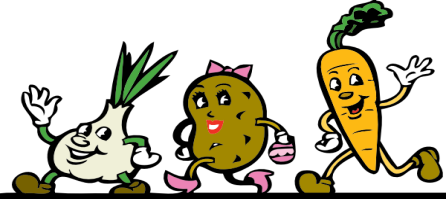 Peabody Garden Club Is Gearing Up for Another Great Season!This year, there will be two grade groups, each limited to the first 10 families who respond.  Groups will meet 3 times in the spring, 3 times over the summer, and 2-3 times in the fall.  Current 5th graders that are interested are welcome.  Each group will be led by a combination of teachers and parents.  The cost is $20, due at the first meeting.  First meeting dates and times are listed below.  Please contact Christine Anderson at canderson@lps.k12.co.us to express interest. Or fill out the information below and return with a check made out to Peabody Elementary.Child’s Name: ___________________________Grade: ______________Classroom Teacher: _______________________Parent’s Name: __________________________Phone #: ________________________________Email: __________________________________Would you like to volunteer? ____Yes _____ NoAge GroupFirst MeetingMaySummer Meeting Dates Grades K/1 /2Thursday, April 20th 3:15-4:15 p.m. in Room 115Pick-up in the GardenMay 4May 18June 7June 28July 26Wednesday 8:30-9:30Grades 3/4/5Thursday, April 27th 3:15-4:15 p.m. in Room 115Pick-up in the GardenMay 11May 25June 21 July 12Aug 9Wednesday 8:30-9:30